Приложение № 2: Схема размещения нестационарного объекта для организации досугаЛот № 7 (ул. Алданская, дом 15)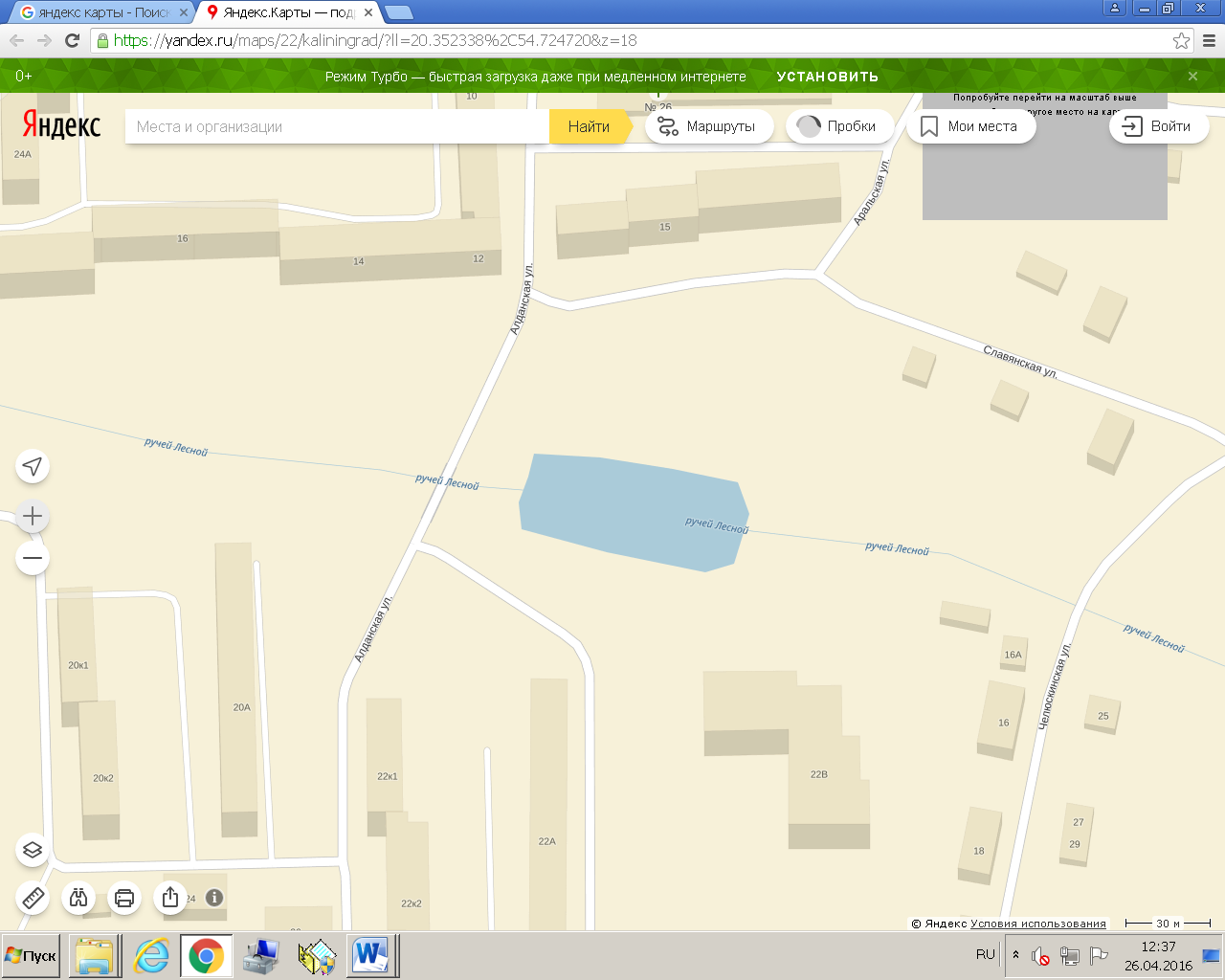 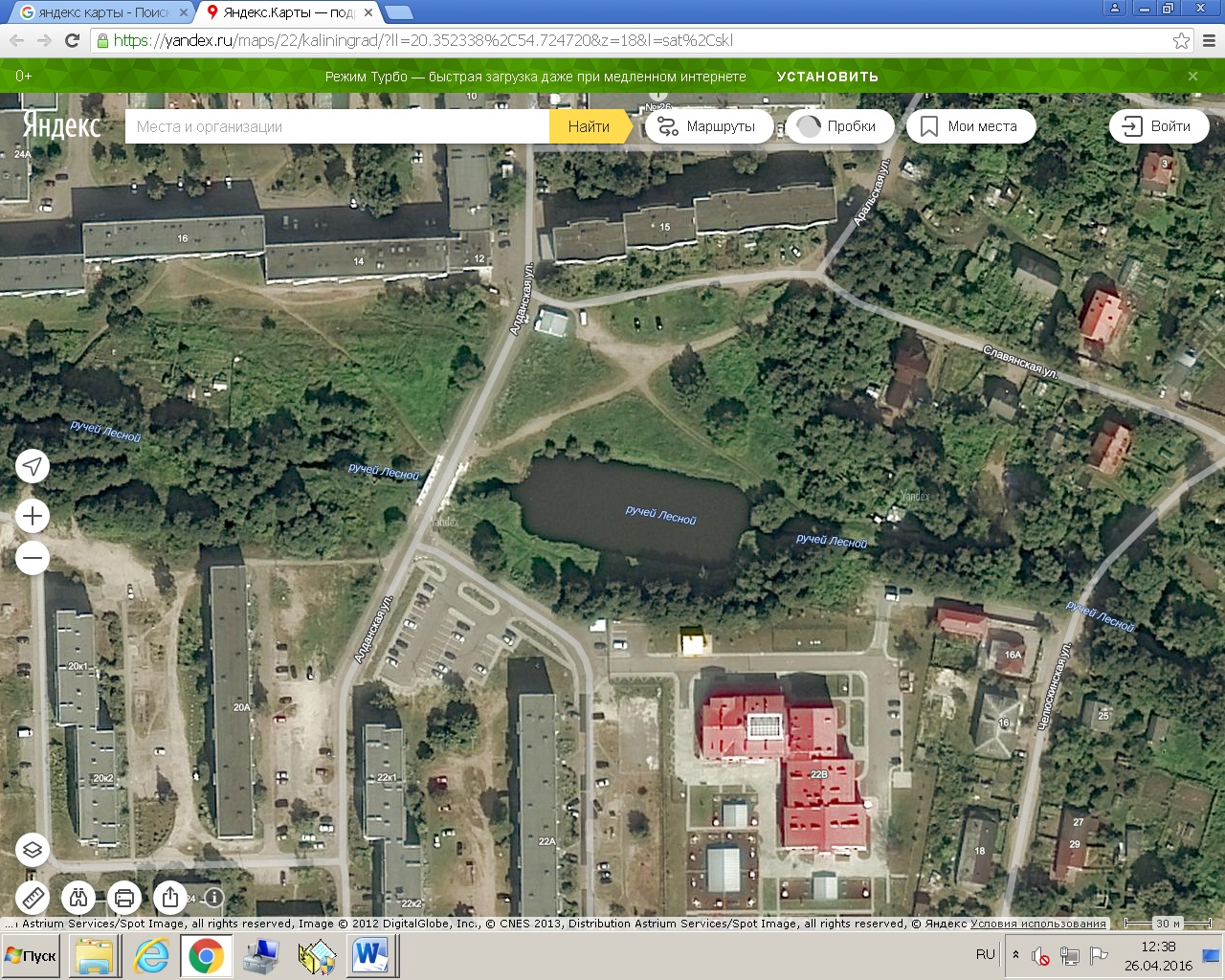 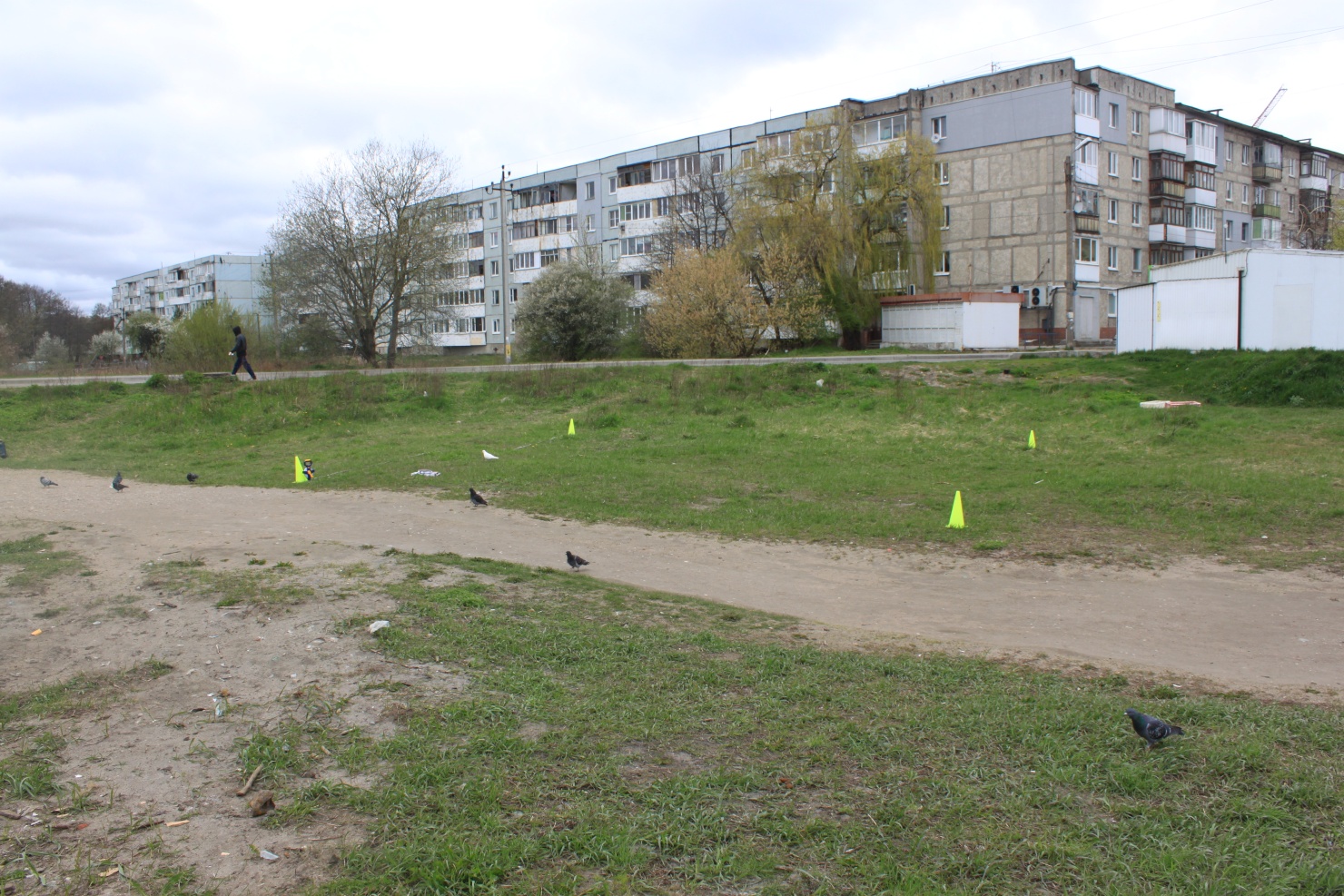 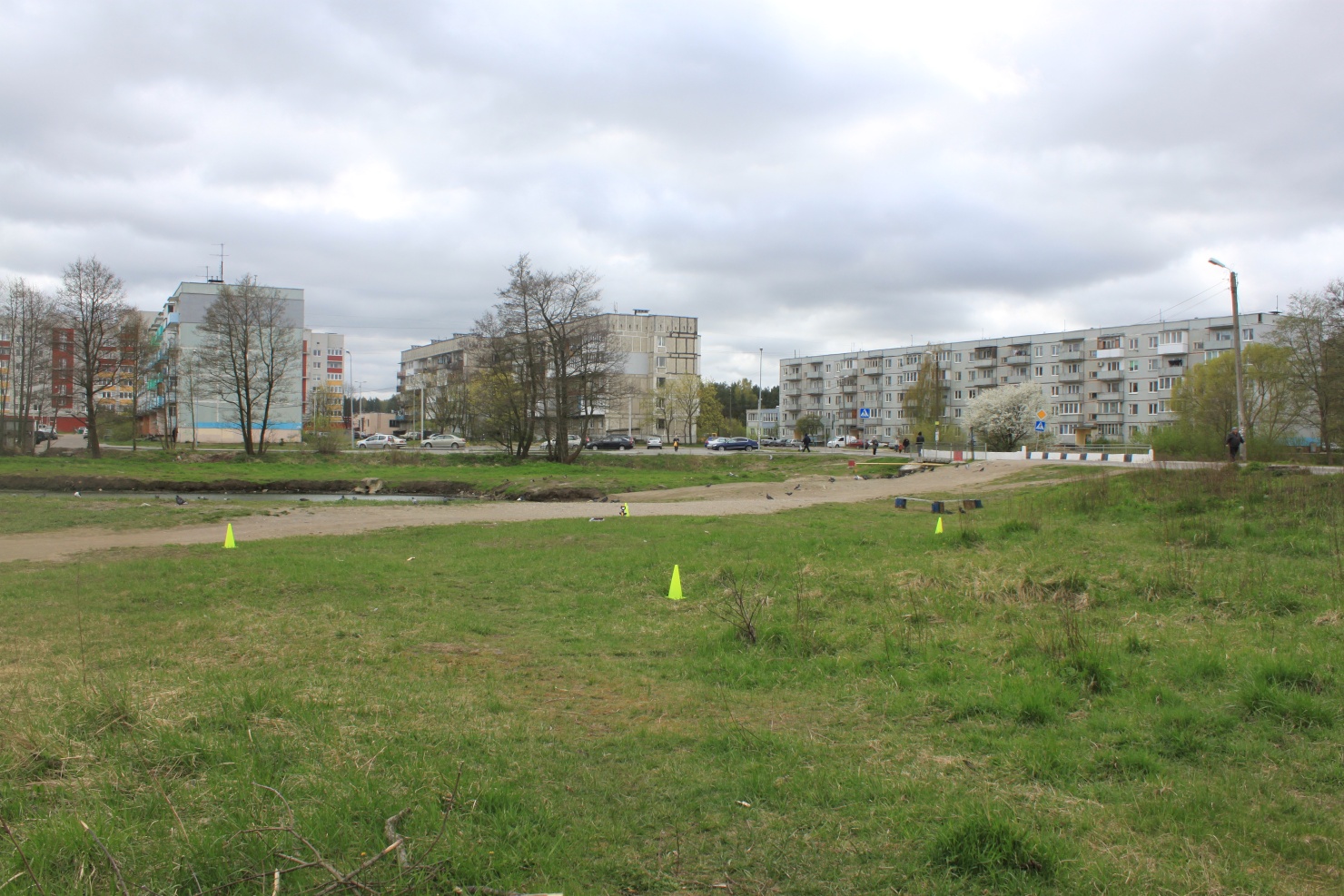 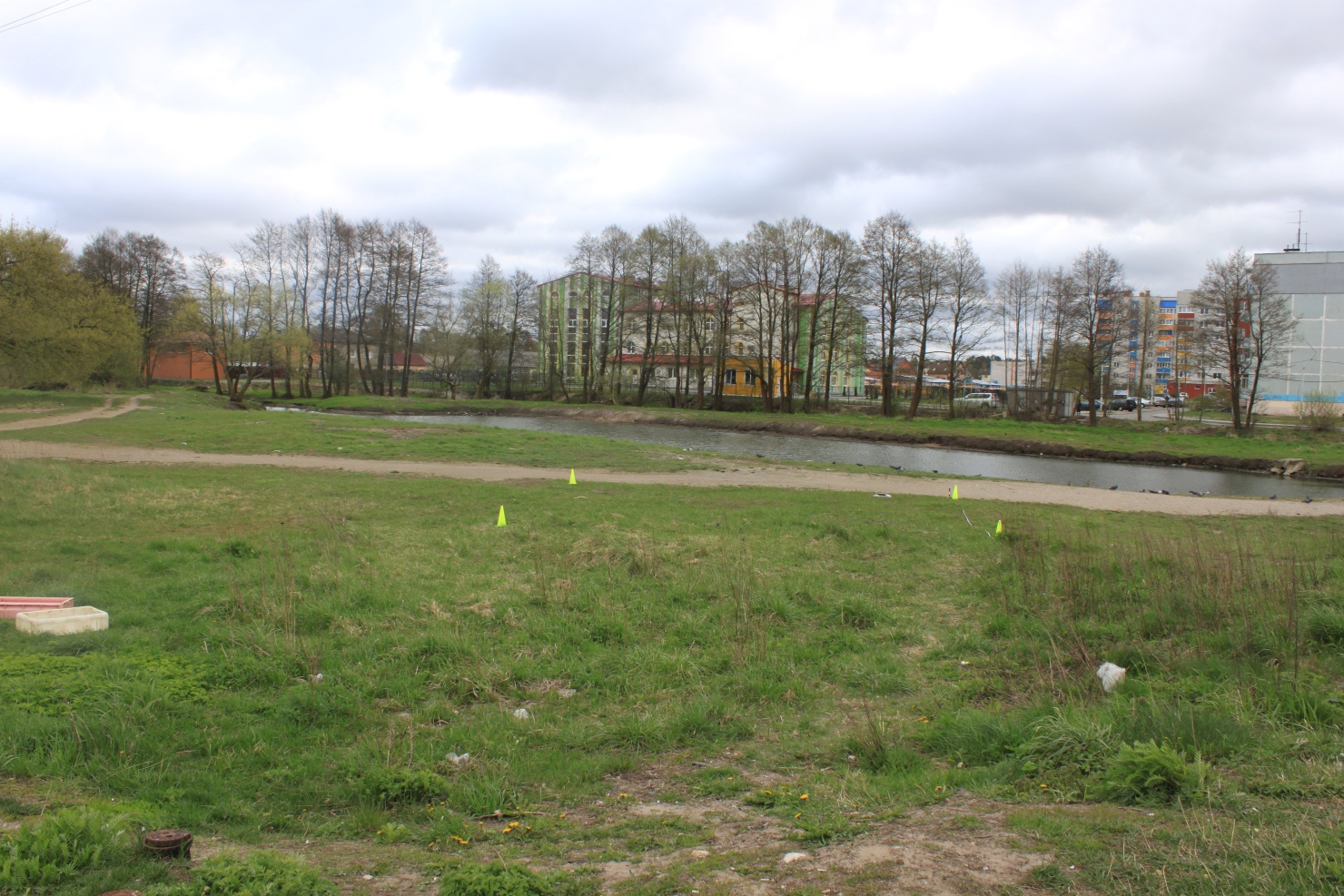 